 Marcação de testes                     Ano letivo: 2014/15                       Nome: ______________________________________ Ano/Turma: _____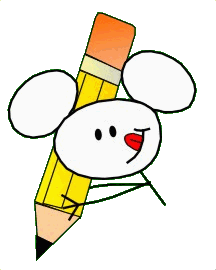 OutubroNovembroDezembroJaneiroFevereiroMarçoAbrilMaioJunho12345678910111213141516171819202122232425262728293031